KEMENTERIAN PENDIDIKAN DAN KEBUDAYAAN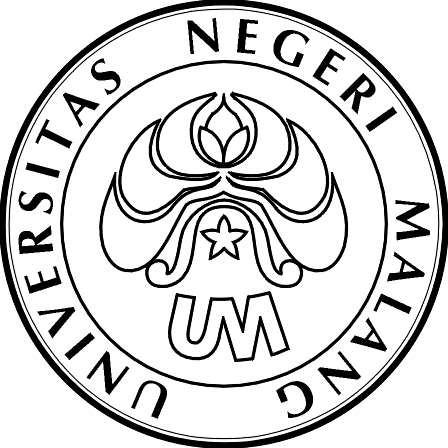 UNIVERSITAS NEGERI MALANG (UM)FAKULTAS  MATEMATIKA DAN ILMU PENGETAHUAN ALAMJalan Semarang 5, Malang 65145Telepon: (0341) 562-180Laman: www.um.ac.idBERITA ACARA UJIAN SKRIPSIPada hari, tanggal .................................................... pukul ………………………… WIB telah dilaksanakan ujian skripsi untuk: Hasil ujian sebagai berikut :Nilai kesimpulan / rata-rata : ……………………………. (0 - 100) atau ………………. (A - E)									Malang, …………………………………. Ketua Jurusan,			  			Sekretaris Jurusan,Dr. Sri Rahayu Lestari, M.Si					Siti Imroatul Maslikah, S.Si., M.SiNIP. 196706121992032001					NIP. 197908132006042002Keterangan :Nama:NIM :Program Studi:Judul :No.Nama Dosen PengujiNilai Persentase (0 – 100)Nilai Huruf (A – E)Tanda Tangan1.Diisi nama Penguji2.Diisi nama Pembimbing I3.Diisi nama Pembimbing IITaraf Penguasaan Kemampuan Nilai HurufNilai Angka85-10080-84,975-79,970-74,965-69,960-64,955-59,940-54,90-39,9AA-B+BB-C+CDE4,003,703,303,002,702,302,001,000